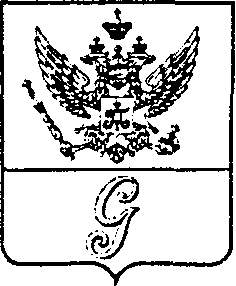 СОВЕТ ДЕПУТАТОВ МУНИЦИПАЛЬНОГО ОБРАЗОВАНИЯ  «ГОРОД ГАТЧИНА»ГАТЧИНСКОГО МУНИЦИПАЛЬНОГО РАЙОНАЧЕТВЕРТОГО   СОЗЫВАРЕШЕНИЕ от 21 декабря 2022 года                                                                                           № 70                                             Об утверждении тарифов на платные услуги, оказываемые МБУ «Гатчинский городской спортивно-досуговый центрВ целях совершенствования работы по организации физкультурных спортивных мероприятий, повышения качества предоставления платных услуг, относящихся к основным видам деятельности, для граждан и юридических лиц, в соответствии с Федеральным законом от 06.10.2003г. №131-ФЗ «Об общих принципах организации местного самоуправления в Российской Федерации», руководствуясь Порядком определения платы за оказание услуг (выполнение работ), относящихся к основным  видам деятельности муниципальных бюджетных учреждений, для граждан и юридических лиц, утвержденным решением совета депутатов МО «Город Гатчина» от 25 мая 2011 года № 29 «Об утверждении порядка принятия решений об установлении тарифов на услуги муниципальных предприятий и учреждений МО «Город Гатчина» (в редакции решения от 27.12.2016г. №73), в соответствии с протоколом заседания тарифной комиссии Гатчинского муниципального района от 08.12.2022 года № 53, руководствуясь Уставом МО «Город Гатчина», совет депутатов МО «Город Гатчина»РЕШИЛ:Утвердить тарифы на платные услуги, оказываемые МБУ «Гатчинский городской спортивно – досуговый центр», согласно приложению к настоящему решению.Признать утратившим силу решение совета депутатов МО «Город Гатчина» Гатчинского муниципального района от 27 февраля 2019 года № 5 «Об утверждении тарифов на платные услуги, предоставляемые МБУ «Гатчинский городской спортивно-досуговый центр».Настоящее   решение подлежит официальному опубликованию в газете «Гатчинская правда», размещению на официальном сайте МО «Город Гатчина» и вступает в силу с 01.01.2023 года. Контроль за исполнением решения возложить на постоянную комиссию совета депутатов МО «город Гатчина» по вопросам культуры, спорта, молодежной политики, туризма и координации вопросов образования, здравоохранения и социальной защиты.Глава МО «Город Гатчина» -председатель совета депутатов МО «Город Гатчина»                                                                             В.А. ФилоненкоПриложениек решению совета депутатовМО «Город Гатчина»от 21 декабря 2022 года № 70Тарифы на платные услуги, оказываемые МБУ «Гатчинский городской спортивно – досуговый центр» с 01.01.2023 годаОб № п/пНаименование услуги Единица изм.Стоимость Физкультурно-оздоровительный комплекс «Арена»Физкультурно-оздоровительный комплекс «Арена»Физкультурно-оздоровительный комплекс «Арена»Физкультурно-оздоровительный комплекс «Арена»1Тренажерный зал1.1Разовое посещениеруб/чел220,001.2Абонемент на 1 месяц (количество посещений не ограничено)руб/чел2 200,001.3Абонемент на 3 месяца (количество посещений не ограничено)руб/чел5 300,001.4Абонемент на 6 месяцев (количество посещений не ограничено)руб/чел9 800,001.5Абонемент на 12 месяцев (количество посещений не ограничено)руб/чел13 900,001.6Семейные абонементы (до 4-х чел.: мама, папа, 2-е детей до 16 лет)*Семейные абонементы (до 4-х чел.: мама, папа, 2-е детей до 16 лет)*Семейные абонементы (до 4-х чел.: мама, папа, 2-е детей до 16 лет)*1.6.1 на 1 месяцруб.3 350,001.6.2 на 3 месяцаруб.8 100,001.6.3 на 6 месяцевруб.12 750,002Большой спортивный залБольшой спортивный залБольшой спортивный зал2.1Разовое посещение (взрослые) руб/час/чел240,002.2Разовое посещение (дети до 16 лет)*руб/час/чел210,002.3Предоставление зала руб/час2 550,002.4Предоставление 1/2 заларуб/час1 275,002.5Предоставление зала для общеобразовательных школ и ДЮСШруб/час1 275,002.6.Предоставление 1/2 зала для для общеобразовательных школ и ДЮСШруб/час638,003Малый спортивный залМалый спортивный залМалый спортивный зал3.1Предоставление зала (занятие в группе)руб/час1 050,003.2Предоставление зала для общеобразовательных школ и ДЮСШ (занятие в группе)руб/час525,004Предоставление методического кабинета (занятие в группе)руб/час335,005Теннисный стол руб/час/стол250,006Шахматный залШахматный залШахматный зал6.1Предоставление зала для общеобразовательных школ и ДЮСШ (занятие в группе)руб/час545,007Проведение спортивно-массовых мероприятий, в т.ч. соревнований (большой спортивный зал)руб/час2 550,008Проведение культурно-массовых мероприятий (большой спортивный зал)руб/час2 650,009Предоставление иных помещений (вспомогательных: фойе, коридор, подсобные)руб/м2/час10,00* Посещения для отдельных категорий граждан действительны при предъявлении документов, удостоверяющих личность.* Посещения для отдельных категорий граждан действительны при предъявлении документов, удостоверяющих личность.* Посещения для отдельных категорий граждан действительны при предъявлении документов, удостоверяющих личность.* Посещения для отдельных категорий граждан действительны при предъявлении документов, удостоверяющих личность.Физкультурно-оздоровительный комплекс «Мариенбург»Физкультурно-оздоровительный комплекс «Мариенбург»Физкультурно-оздоровительный комплекс «Мариенбург»Физкультурно-оздоровительный комплекс «Мариенбург»1Футбольное полеФутбольное полеФутбольное поле1.1Предоставление футбольного поляруб/час3 300,001.2Предоставление 1/2 футбольного поляруб/час1 650,001.3Проведение спортивно-массовых мероприятий, в т.ч. соревнованийруб/час3 900,002Большой спортивный залБольшой спортивный залБольшой спортивный зал2.1Предоставление зала (группа до 15 чел)руб/час1 200,002.2Предоставление зала (группа свыше 15 чел) (разовое посещение в группе свяше 15 чел.)руб/час/чел80,003Малый спортивный залМалый спортивный залМалый спортивный зал3.1Предоставление зала (занятие в группе до 15 чел) взрослыеруб/час1 050,003.2Предоставление зала (занятие в группе до 15 чел) дети до 16 летруб/час525,004Теннисный стол руб/час/стол250,005Проведение спортивно-массовых мероприятий, в т.ч. соревнований (большой спортивный зал, малый спортивный зал, теннисный стол)руб/час1500,006Проведение культурно-массовых мероприятий большой спортивный зал, малый спортивный зал, фойе)руб/час1600,00Универсальный спортивный зал «Маяк»Универсальный спортивный зал «Маяк»Универсальный спортивный зал «Маяк»Универсальный спортивный зал «Маяк»1Универсальный спортивный залУниверсальный спортивный залУниверсальный спортивный зал1.1Предоставление зала для учебно-тренировочных занятийруб/час1 450,002Проведение спортивно-массовых мероприятий, в т.ч. соревнованийруб/час2 200,003Проведение культурно-массовых мероприятийруб/час2 650,00Стадион "Балтийский"Стадион "Балтийский"Стадион "Балтийский"Стадион "Балтийский"1Футбольное поле 1.1Предоставление футбольного поляруб/час3 300,001.2Предоставление 1/2 футбольного поляруб/час1 650,001.3Проведение спортивно-массовых мероприятий в т. ч. соревнованийруб/час3 900,002Теннисный корт 2.1Предоставление корта  руб/час1450,00 2.2Предоставление корта для общеобразовательных школ и ДЮСШруб/час1125,00 2.3Предоставление корта для проведения спортивно-массовых мероприятий в т. ч. соревнованийруб/час3900,00Зал "Единоборств"Зал "Единоборств"Зал "Единоборств"Зал "Единоборств"1Зал 1.1Предоставление зала (группа до 15 человек)руб/час560,002Проведение спортивно-массовых мероприятий в т. ч. соревнованийруб/час725,003Проведение культурно-массовых мероприятийруб/час1450,004Волейбольная площадка4.1.Предоставление волейбольной площадкируб/час350,00Шахматный клуб "Дебют"Шахматный клуб "Дебют"Шахматный клуб "Дебют"Шахматный клуб "Дебют"1Шахматный зал1.1Разовое посещение (без предоставления шахматных часов) руб/час/чел60,001.2Разовое посещение (с предоставлением шахматных часов) руб/час/чел100,001.3Абонемент на 1 месяц (количество посещений не ограничено)1.3.1 дети до 16 летруб/чел500,001.3.2 взрослыеруб/чел600,001.4Предоставление зала для общеобразовательных школ и ДЮСШ (занятие в группах)руб/час545,002Проведение спортивно-массовых мероприятий, в т.ч. соревнованийруб/час1 600,003Проведение культурно-массовых мероприятийруб/час1 700,00Стадион "Спартак"Стадион "Спартак"Стадион "Спартак"Стадион "Спартак"1Малый спортивный зал Малый спортивный зал Малый спортивный зал 1.1Предоставление зала (занятие в группах) взрослыеруб/час1 040,001.2Предоставление зала (занятие в группах) дети до 16 летруб/час755,001.3Предоставление зала для общеобразовательных школ и ДЮСШ (занятие в группах)руб/час755,00Хоккейная коробка по адресу: город Гатчина улица Новоселов дом 6Хоккейная коробка по адресу: город Гатчина улица Новоселов дом 6Хоккейная коробка по адресу: город Гатчина улица Новоселов дом 6Хоккейная коробка по адресу: город Гатчина улица Новоселов дом 6Посещение в группе с тренером1Проведение соревнованияруб./час.1800,002Разовое посещение (группа до15 чел.)руб/час./группа1500,003Разовое посещение (взрослые в группе свыше 15 чел.)руб/час.100,00Лыжный городокЛыжный городокЛыжный городокЛыжный городок1.Прокат лыжруб/час.175,00Плоскостные сооруженияПлоскостные сооруженияПлоскостные сооруженияПлоскостные сооружения1.Прокат коньковруб/час.175,00